Olvastad a Szitakötőt?A Szitakötő 48. számához kapcsolódnak a következő feladatok.1. Hogy hívják a szerzőt?IFJONC SAKÁL 	                                      Lackfi JánosASZTALOS LIBA	                                      Szabó AttilaHA BÚ EMLÍTI 	                                                   Búth EmíliaRITKÁN SORVAD 	                                      Viktor AndrásBECSES CAFKA 	                                      Fecske CsabaPATKÁNY TÉMÁI 	                                      Kapitány MátéNÉNI PÁRTI 	                                      Pánti IrénETÁN BENZOL 	                                      Bene Zoltán2. Melyik történet szereplőinek az árnyékát látod?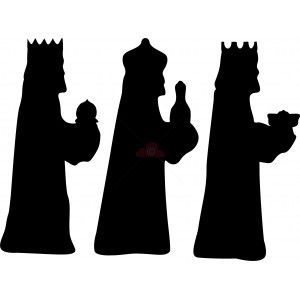 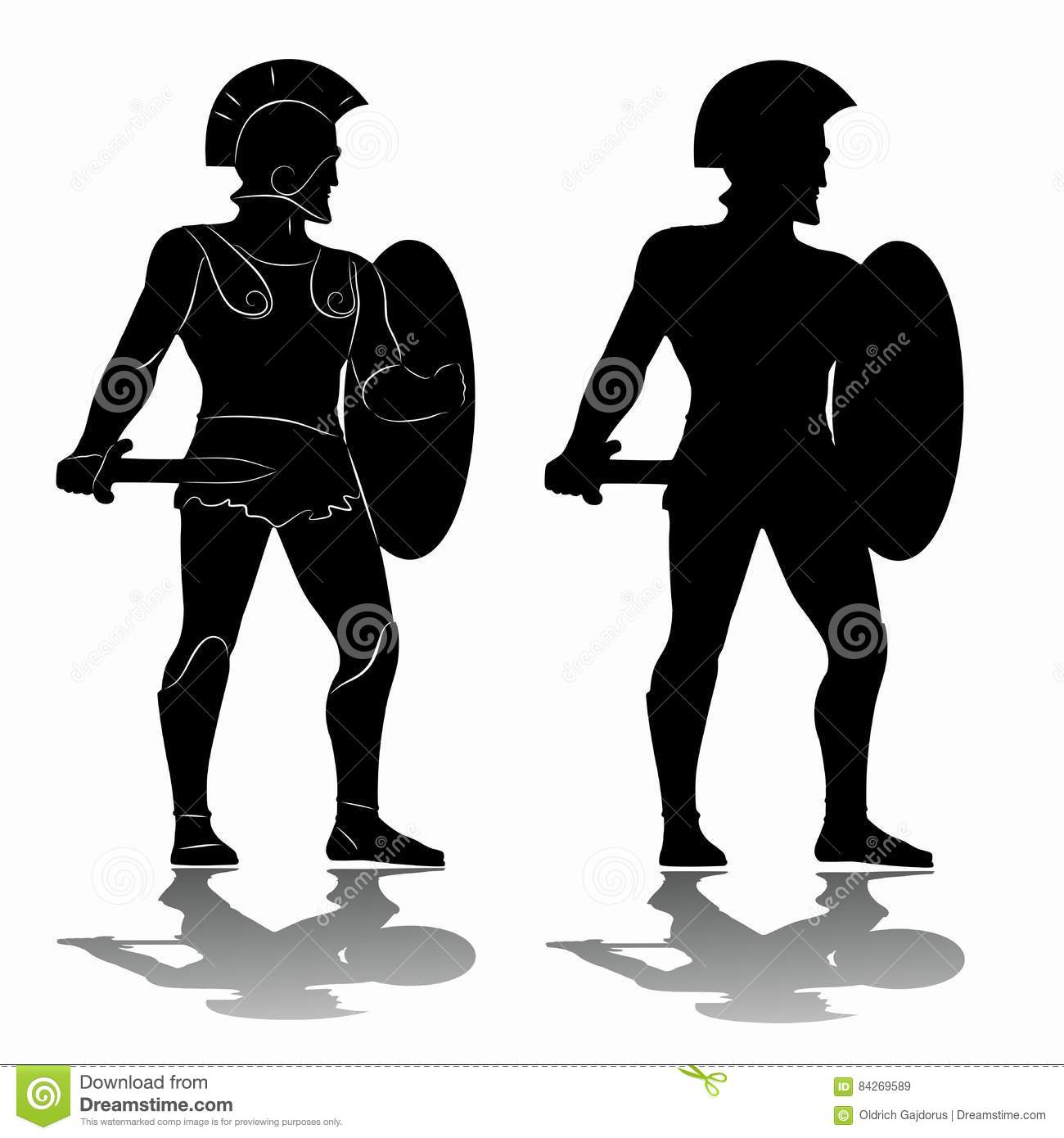 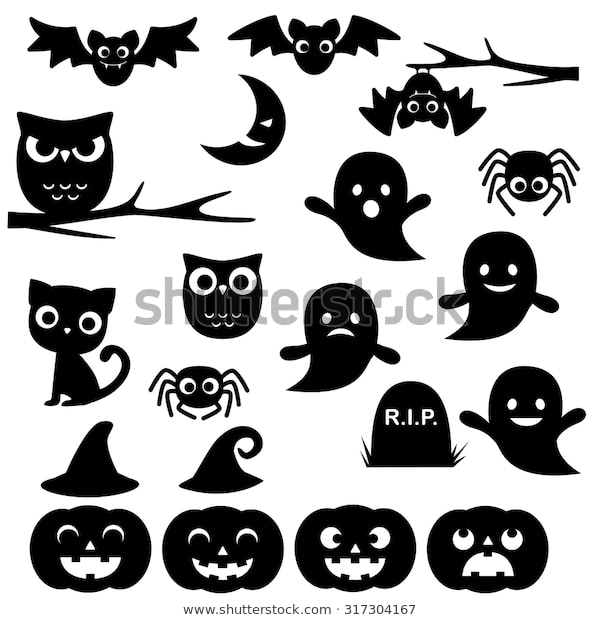 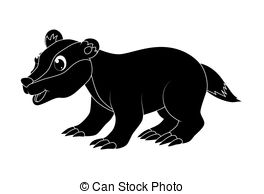 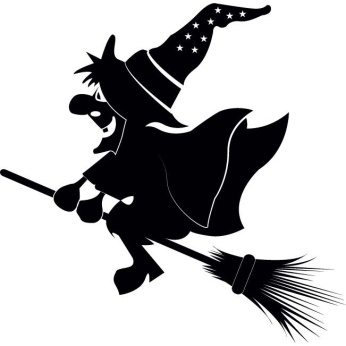 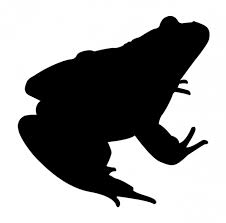 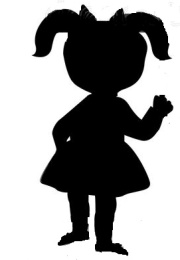 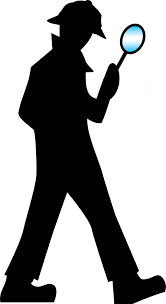 